      12, 13 июля 2021 года сотрудниками МОУ «ДЮЦ «Азимут» проведены занятия на детских дворовых площадках в рамках муниципального проекта «Вместе! Летом! Всем двором!».          На стадионе и прилегающих дворах школы 24 тренером-преподавателем Морозовой И.А. и педагогом дополнительного образования Пчелинцевым А.Е. организованы спортивные игры на свежем воздухе.  В мероприятия привлечено 19 детей разного возраста от 1-го до 8-го класса.        Самые активные, быстрые и сильные получили призы управления образования городского округа « Город Йошкар-Ола» - наборы фломастеров, шашки, шахматы, нарды. Состязания и игры состояли из велопробега по стадиону школы, подтягивании на турнике, игры с мячом, гимнастике и пионерболе. Мальчишки и девчонки были довольны, особенно те, кто получил призы.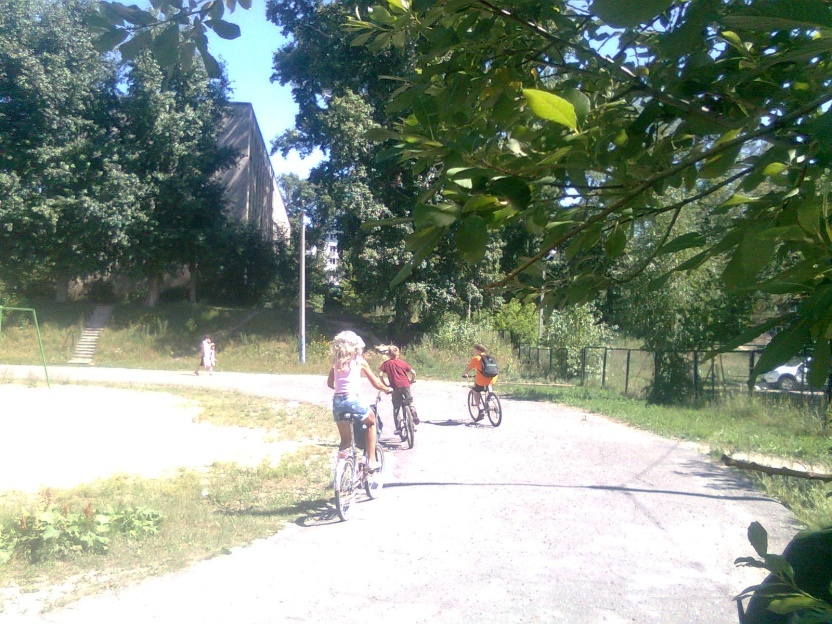 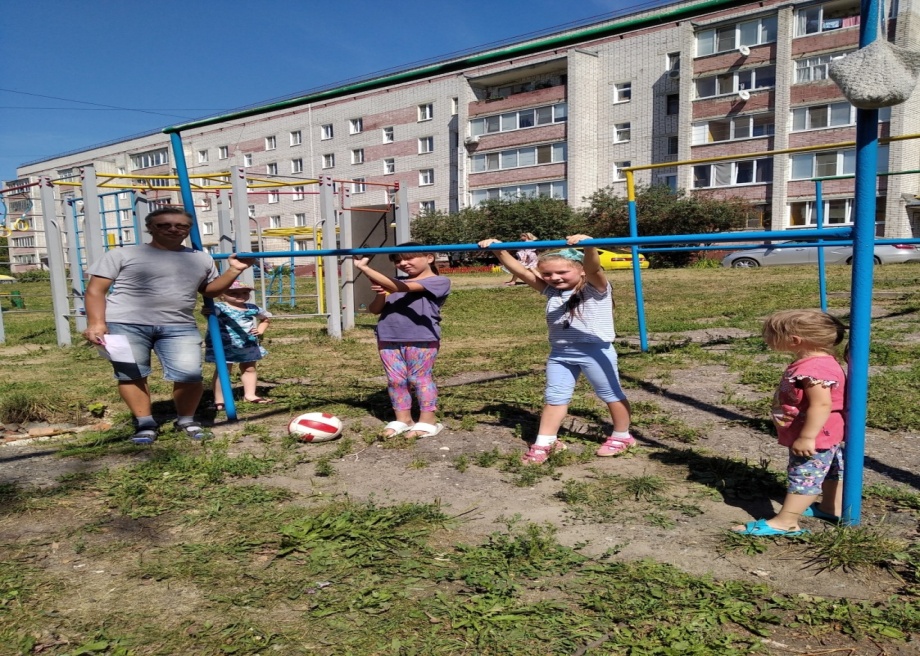 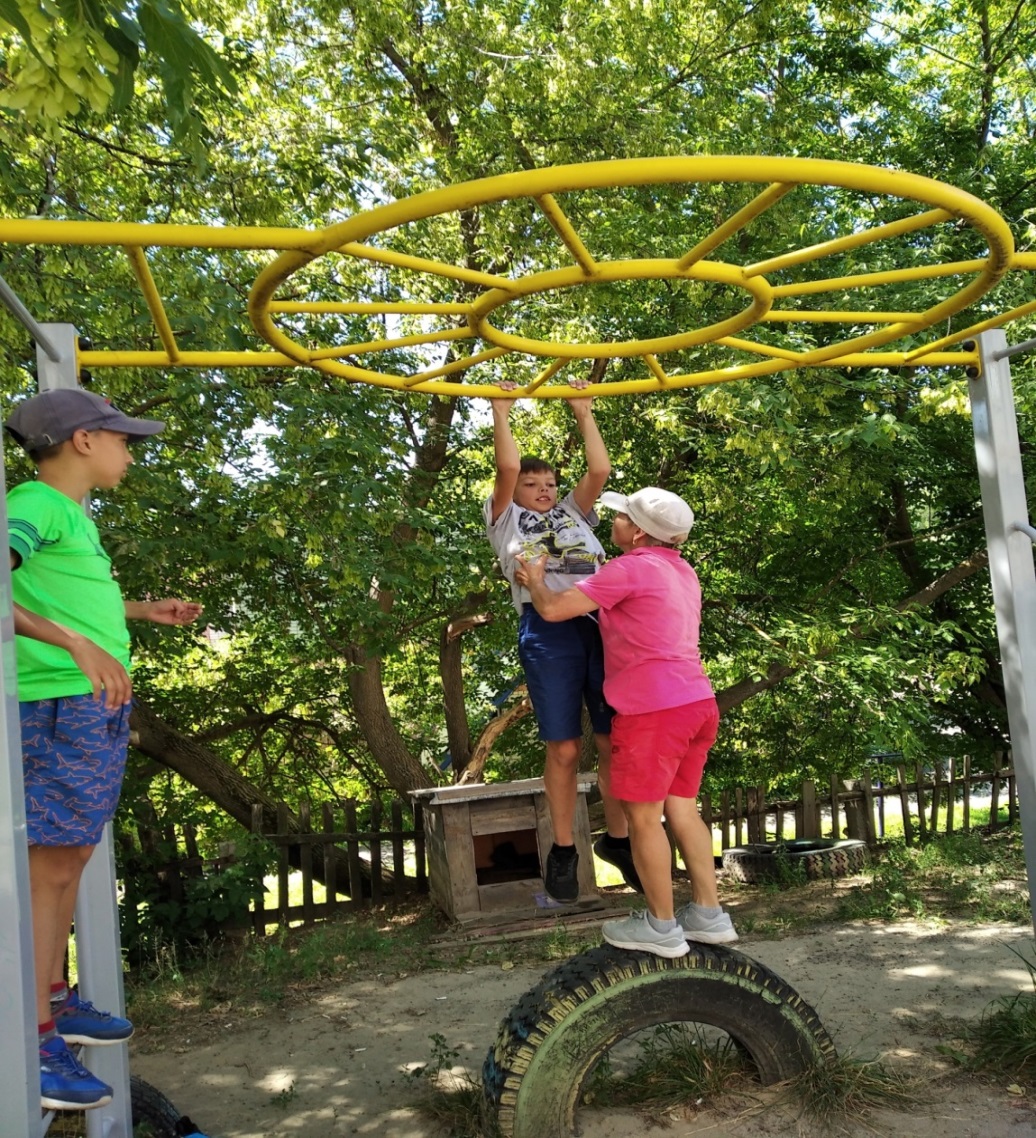 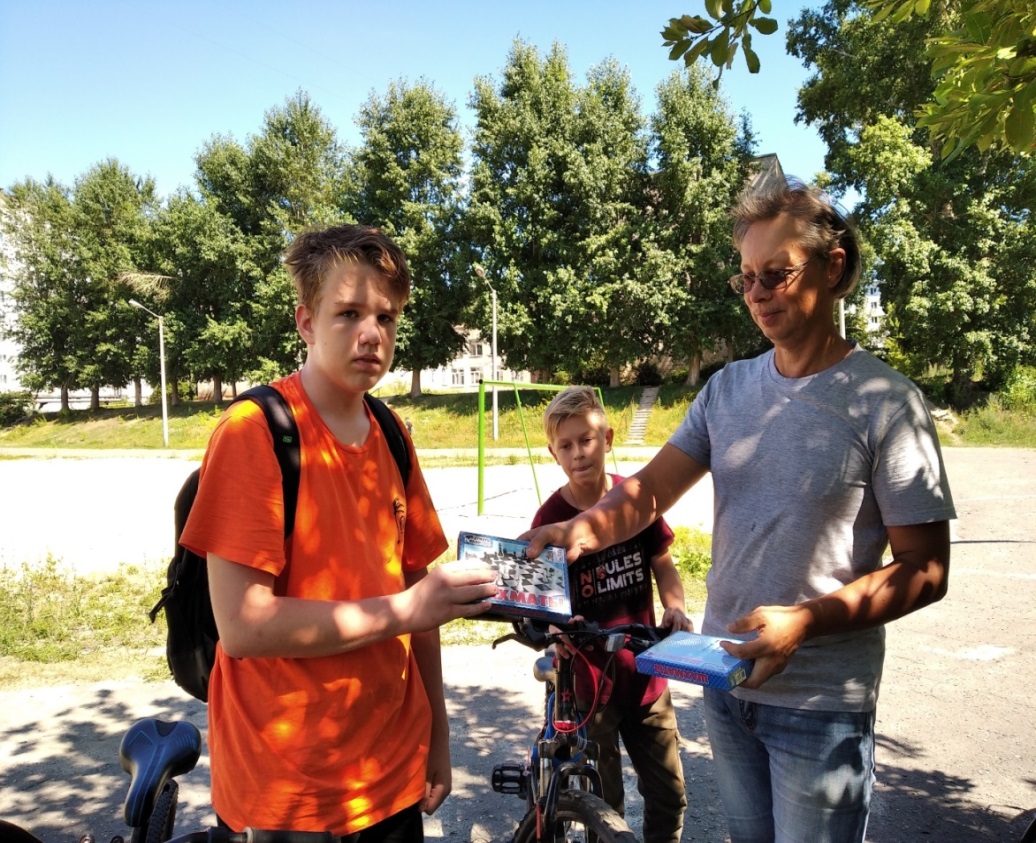 